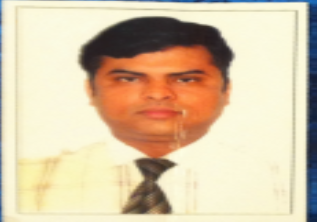 Narendar  Dubai - U.A.ENarendar.372268@2freemail.com 	  Master of Business Management (Sales & Marketing): Nagpur University, India- 1997 Bachelor Degree (Commerce)                                          : Osmania University, India- 1993A.  Category Handled:      1. Beverages: 6 years. (Brands like Coca Cola & Mazza).                                                2. Commodities: 8 years. (Rice, Spices, Pules, Fats & Edible Oils).		               3. Other FMCG: 5 years. (Health Care, Biscuits & Confectionery).B. Business Channels:      1. Modern Trade/Key Accounts (Retail & Bakery).                                                2. B Class markets (Retails & Bakery).                                                3. Horeca (Food Service)C. Companies Worked:           Current                           1.  Farmland Food Product L.L.C: July 2015 To till date        Position                               Sales Manager:  Retail & Horeca (Food Service) 2. Al-Maya Trading Company: Sept 2014 To June 2015        Position                               Key Accounts Manager (Bakery) 3. United Foods Company        : Oct 2012 To Sept 2014        Position                               Asst Manager Sales- Key Accounts (Modern Trade)                                                 4. Tiffany Foods (Iffco Group): Dec 2010 To Sept 2012.        Position                               Junior Manager- Modern Trade                                                 5. Malsons Trading Company: May 2006 To Nov 2010.-       Position                               Key Accounts Supervisor- Modern Trade                                                 6. Union Beverages Company: May 2003 To April 2006.       Position                               Sales Supervisor- Van Sales       			7. Al-Alila Gulf Line Gen.Trdg: April 2000 To Jan 2002.-        Position                               Pre- Sales Executive			8. Dabur India Ltd  -India       : June 1997 To March 2000.-       Position                               Sales OfficerD. Market Handling      :     1. Modern Trade Outlets (Carrefour, Union Coop, Lulu Group, Aswaaq               			     Shj Coop, Geant Group, Hyper Panda, Al-Maya Choitrams).			 2. B Class outlets   : Madina group, Grand Group, K.M Trading.3. Horeca: Abela Catering, 4N catering, Alpha Catering, Food           emporium, Chef Middle East, Emirates Flight Catering.E. Special Achievements: 1. New Product developed for Carrefour & Other Bakery Section.                                                         Product:   Bread Improver.                                                     2. New product developed for Land Mark Hospitality.                                                          Product:  Special Shortening for Fast Food Centre.                                                      3. New Product developed for major Catering services.			         Product:  Special Oil for Deep Frying.	                                                      4. New product developed for packing industry.                                                           Product: Special kind of used in manufacturing Cartons.PRESENT & PAST RESPONSIBILTIESLeading a 20 member’s sales team and ensuring monthly target achievement of 3 million.Closely monitoring receivables and redefining credit terms based on volume purchase & Payment.Responsible to motivate sales team through Sales Incentive and other motivation factors.Minimizing market returns damages and adhering to the policy of less than 1% of the total sale.Working with different functional units (finance, HR, Operations, Logistics and Marketing) for delivering optimal results.Educating Sales Man & Merchandisers on day to day sales and display tactics and to implement product Plano- Gram and on shelf availability.Maintaining cordial relationship with purchase managers, negotiating and closing deals by spending least.Achieving growth by adding new products and product visibility & availability.Responsible of selection and recruitment of suitable Sales personnelResponsible for staying current on competitive analyses and understanding differentiators between the company and its competitors.Introducing New Products as per customer requirement.Working closely with R & D dept and Quality Control for New Product Development.Approaching industries that are in Manufacturing food, Biscuits & other Industries. Responsibilities- Handled In Indian MarketHandled 15 distributors in Andhra PradeshReporting to Regional Sales Manager.Working closing with R.S.M to achieve company business objective and reporting him day to day market activities and update competitor’s activities and suggesting the idea to meet the sales objectives.Responsible to work towards company business objectives.Responsible for achieving primary sales target and Collection through distributors.Supporting Distributors for product visibility and availability in the retail outlets. Motivating Distributor and Sales staff handling company product.Responsible for expansion of product range through market coverage.Responsible for New market expansion by appointing new distributors. Co-coordinating with marketing dept for market research and new product development.Working closing with distributor to promote company brand and other marketing activities. Fluent in English, Hindi, Telugu, Marathi and Kannada (written & spoken)Speak: English, Arabic, Hindi, Telugu, Malayalam, and Marathi.Write: English, Hindi, Marathi.Gender			:	MaleNationality		:	IndianCivil Status		:	MarriedVisa Status		:	EmploymentDriving license		:	Valid UAE DLReligion			:	HinduReferences Are available upon request.